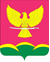 СОВЕТ НОВОТИТАРОВСКОГОСЕЛЬСКОГО ПОСЕЛЕНИЯ ДИНСКОГО РАЙОНАРЕШЕНИЕот 23.03.2023                                                                                       № 243-61/04станица Новотитаровская        В соответствии с Уставом Новотитаровского сельского поселения Динского района, руководствуясь решением Совета Новотитаровского сельского поселения Динского района от 19.04.2017 № 151-37/03 «О Положении о звании «Почетный гражданин Новотитаровского сельского поселения Динского района», в связи с обращением Совета Ветеранов ст. Новотитаровской, Совет Новотитаровского сельского поселения Динского района р е ш и л: 1. За долголетний и добросовестный труд, сохранение культурного наследия и активное участие в общественной жизни Новотитаровского сельского поселения Динского района присвоить звание «Почетный гражданин Новотитаровского сельского поселения Динского района» Борису Константиновичу Козаченко, посмертно.2. Администрации Новотитаровского сельского поселения Динского района:          1) организовать вручение знаков отличия Почетного гражданина Новотитаровского сельского поселения супруге Бориса Константиновича Козаченко на очередной сессии Совета Новотитаровского сельского поселения Динского района;2) на фасаде дома, в котором проживал Б.К. Козаченко установить специальную табличку.           3) обнародовать настоящее решение в соответствии с действующим законодательством и разместить на официальном сайте Новотитаровского сельского поселения http://www.novotitarovskaya.info.4. Контроль за исполнением настоящего решения возложить на комиссию по правовым вопросам и работе с общественностью Совета Новотитаровского сельского поселения Динского района (Мельников).         5. Настоящее решение вступает в силу со дня его подписания. Председатель совета Новотитаровского сельского поселения		          	К.А. ПрокофьевГлава Новотитаровского сельского поселения      		                                            С.К. КошманО присвоении звания «Почетный гражданин Новотитаровского сельского поселения Динского района» Б.К. Козаченко посмертно